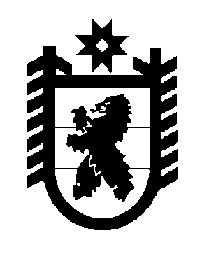 Российская Федерация Республика Карелия    ПРАВИТЕЛЬСТВО РЕСПУБЛИКИ КАРЕЛИЯРАСПОРЯЖЕНИЕот 26 февраля 2014 года № 97р-Пг. Петрозаводск В соответствии с Указом Главы Республики Карелия от 29 декабря 2012 года № 151 «О праздновании Дня Республики Карелия» утвердить прилагаемый План мероприятий по подготовке и проведению празднования Дня Республики Карелия в 2014 году.             ГлаваРеспублики  Карелия                                                             А.П. ХудилайненУтвержден распоряжениемПравительства Республики Карелияот 26 февраля 2014 года № 97р-П  Планмероприятий по подготовке и проведению празднованияДня Республики Карелия в 2014 году№п/пМероприятиеСрок реализацииОтветственные исполнители1234Мероприятия по ремонту и благоустройствуМероприятия по ремонту и благоустройствуМероприятия по ремонту и благоустройствуМероприятия по ремонту и благоустройствуРазработка проектно-сметной документации для капитального ремонта здания бывшего кинотеатра «Мир» для организации в нем Муниципального учреждения культуры «Музей Кондопожского края» до 1 ноября2014 годаадминистрация Кондопожского городского поселения(по согласованию)Ремонт асфальтного покрытия участка ул. Пролетарской (от ул. Советов до ул. Бумажников) – ремонт дорожного полотна в г. Кондопогедо 1 октября 2014 годаадминистрация Кондопожского городского поселения(по согласованию)Ремонт асфальтного покрытия участка ул. Бумажников (от ул. Пролетарской до пересечения с проездом на ул. Парко-вая) – ремонт дорожного полотна вг. Кондопогедо 1 октября 2014 годаадминистрация Кондопожского городского поселения(по согласованию)Ремонт асфальтного покрытия участка объездной дороги в составе дорог г. Кондопоги «Кола – Кончезеро –Шуйская – Гирвас» от ул. Бумажников до ул. Портовая (включая участок ул. Бумажников от Онежской наб. до объездной дороги) – ремонт дорожного полотна в г. Кондопогедо 5 июня2014 годаадминистрация Кондопожского городского поселения (по согласованию)Устройство лестничного спуска от государственного бюджетного учреждения здравоохранения Республики Карелия  «Кондопожская центральная районная больница» до ул. Строительнойдо 1 ноября 2014 годаадминистрация Кондопожского городского поселения (по согласованию)Устройство двух детских площадок в г. Кондопогедо 5 июня 2014 годаадминистрация Кондопожского городского поселения (по согласованию)Ремонт здания спортивного зала муниципального учреждения культуры «Культурно-спортивный комплекс Янишпольского сельского поселения» с разработкой проектно-сметной документациидо 10 декабря 2014 годаадминистрация Янишпольского сельского поселения (по согласова-нию)Устройство противопожарного подъезда к реке Суна в с. Янишполедо 1 ноября 2014 годаадминистрация Янишпольского сельского поселения (по согласова-нию)Приобретение трех тракторов МТЗ-82до 1 июня 2014 годаадминистрации Петров-ского сельского поселения(по согласованию),Кяппесельгского сельского поселения(по согласованию),Гирвасского сельского поселения(по согласованию)Разработка проектно-сметной документации котельной в с. Спасская Губадо 1 мая 2014 годаадминистрацияПетровского сельского поселения(по согласованию)Строительство школьной котельной в пос. Кяппесельгадо 1 сентября 2014 годаадминистрацияКяппесельгского сельского поселения(по согласованию)Ремонт здания муниципального учреждения культуры «Центр культуры и досуга Кончезерского сельского поселения»до 1 октября 2014 годаадминистрацияКончезерского сельского поселения(по согласованию)Приобретение оборудования и устройство детской спортивной площадки в пос. Марциальные Водыдо 1 августа 2014 годаадминистрацияКурортного сельского поселения(по согласованию)Приобретение и установка детского игрового комплекса в дер. Улитина Новинкадо 1 июля 2014 годаадминистрацияНовинского сельского поселения(по согласованию)Ремонт участка автодороги по ул. Центральная в дер. Улитина Новинкадо 1 сентября 2014 годаадминистрацияНовинского сельского поселения(по согласованию)Приобретение двух мотопомпдо 1 июня 2014 годаадминистрацияНовинского сельского поселения(по согласованию)Приобретение автоцистерны для перевозки воды Г6-ОПА-4.9-02до 1 июня 2014 годаадминистрацияКедрозерского сельского поселения(по согласованию)Благоустройство площадки в районе Успенской церкви с восстановлением ограждения в г. Кондопогедо 1 июня 2014 годаадминистрация Кондопожского муниципального района(по согласованию)Ремонт фасада и крыльца здания по адресу: г. Кондопога, ул. Ленина, д. 1до 15 сентября 2014 годаадминистрация Кондопожского муниципального района(по согласованию)Косметический ремонт читального зала Муниципального бюджетного учреж-дения «Кондопожская центральная районная библиотека» им. Б.Е. Крав-ченкодо 5 июня 2014 годаадминистрация Кондопожского муниципального района(по согласованию)Культурно-массовые мероприятияКультурно-массовые мероприятияКультурно-массовые мероприятияКультурно-массовые мероприятияОрганизация и проведение Гражданского форума «Карелия – территория согласия»8 июня2014 годаМинистерство Республики Карелия по вопросам национальной политики, связям с общественными, религиозными объедине-ниями и средствами массовой информацииОрганизация и проведение праздника «Начало всех начал» (торжественная церемония вручения свидетельств о рождении и первых паспортов жителям Кондопожского муниципального района)8 июня2014 годаУправление записи актов гражданского состояния Республики КарелияПодготовка и проведение торжествен-ной церемонии посадки деревьев на центральной аллее (в сквере) г. Кондопоги8 июня2014 годаМинистерство по природопользованию и экологии Республики КарелияОрганизация и проведение выставки муниципальных районов и городских округов в Республике Карелия8 июня2014 годаМинистерство экономического  развития Республики Карелия, Государственный комитет Республики Карелия по взаимодействию с органами местного самоуправления, администрация Кондопожского муниципального района (по согласованию)Подготовка и проведение торжествен-ного собрания и праздничного концер-та, посвященных Дню Республики Карелия (аренда светового и звукового оборудования, концертная программа, постановочные расходы и др.)8 июня2014 годаМинистерство культуры Республики Карелия, администрация Кондопожского городского поселения(по согласованию)Организация и проведение республиканского фестиваля – конкурса «Kauneus Karjala» (Красивая Карелия)8 июня2014 годаМинистерство по делам молодежи, физической культуре и спорту Республики Карелия,администрация Кондопожского муниципального района (по согласованию)Организация и проведение турнира по спортивным и боевым единоборствам 8 июня2014 годаМинистерство по делам молодежи, физической культуре и спорту Республики Карелия,администрация Кондопожского муниципального района (по согласованию)Организационно-технические мероприятияОрганизационно-технические мероприятияОрганизационно-технические мероприятияОрганизационно-технические мероприятияОрганизационно-техническое обеспечение мероприятий, посвященных празднованию Дня Республики Карелия в 2014 годудо 6 июня2014 годаАдминистрация Главы Республики Карелия, Министерство культуры Республики Карелия, администрации Кондопожского муниципального района (по согласованию),Кондопожского городского поселения(по согласованию)